 Brf Soldattorpet 2021-09-07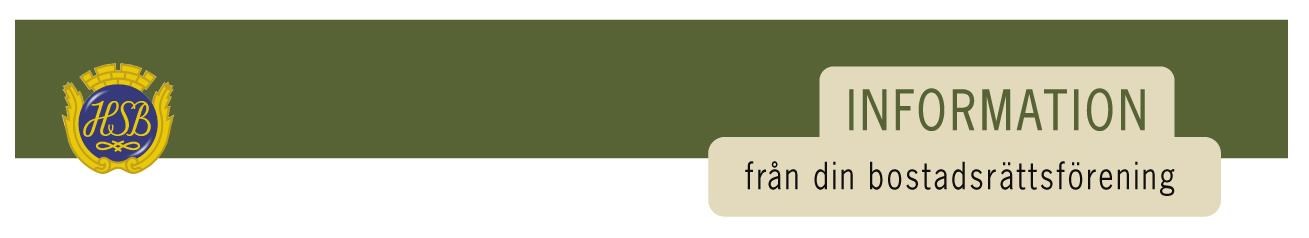 LekplatsernaÖppningen av våra lekplatser blir försenad.Det finns fortfarande saker som måste åtgärdas och kompletteras för att lekplatserna skall bli godkända.Målning av husenÅJ Måleri är snart klara med garagen och dom har nu valt ut tre enplanshus och blå huset för tvättning och målning. Målningen av husen fortsätter sedan till våren.Blå husetSå länge vi har personer som jobbar i området (målare och lekplatsarbetare) kommer lokalen att användas av dem på vardagar, dagtid. Övrig tid går det bra att boka lokalen. Gästrummet/övernattningsrummet berörs inte.Höstens städdagBoka in den 23:e oktober från kl. 10 och framåt. Vi håller på tills vi är klara Det blir som vanligtfika med korv och bröd med mera.Vicevärdskontoret Är öppet som vanligt på måndagarKl.18-19.Vänliga hälsningar styrelsen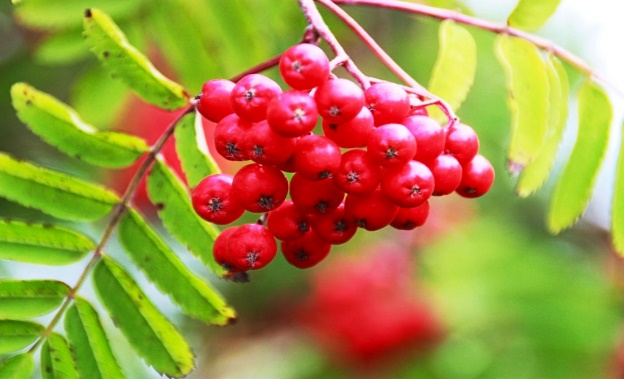 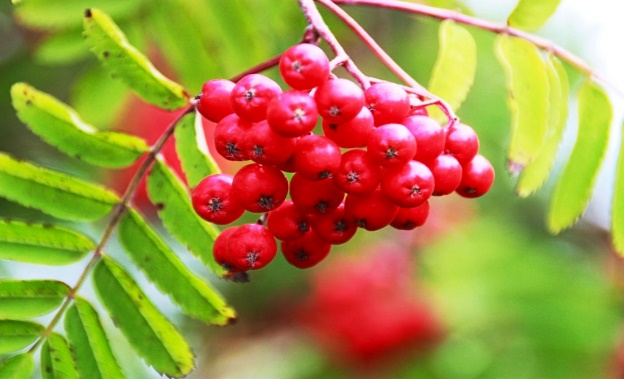 Bostadsrättsföreningen Soldattorpet i Skåre Soldattorpet 37, 65350 Karlstad, tfn 070-216 66 61, brfsoldattorpet@gmail.com Hemsida: www.hsb.se/varmland/brf/soldattorpet	